SEGUNDO TALLER: “PRIMERO NIÑO, SEGUNDO TENISTA”Viernes 28 de ABRIL 2017Club Deportivo TorrepachecoFORMULARIO DE INSCRIPCIÓN(Solamente rellenar el nombre del padre o de la madre que van a asistir. Si asisten los dos, rellenar ambos)DATOS PERSONALES:EN EL CASO DE NO POSEER LICENCIA FEDERATIVA EL TALLER TENDRÁ UN COSTE DE 5 €INGRESO EN CAJMURCIA. ES47 0487 0090 7520 0003 83358 (NOMBRE Y APELLIDOS ADULTO ASISTENTE)DATOS DE CONTACTO:Enviar por email (ftrm@fedetenismurcia.com) no más tarde del miércoles 26 de Abril de 2017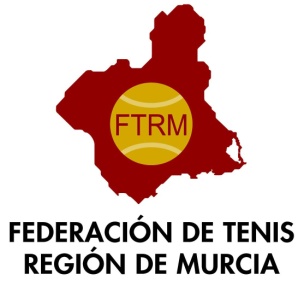 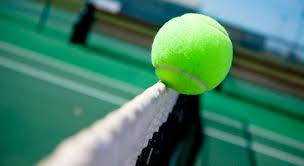 NOMBRE Y APELLIDOS DEL PADRE:DNI:NOMBRE Y APELLIDOS DE LA MADREDNI:NOMBRE Y APELLIDOS DEL HIJ@:NUMERO DE LICENCIAEMAIL:TELÉFONOS DE CONTACTO